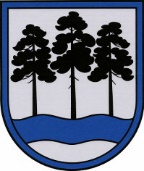 OGRES  NOVADA  PAŠVALDĪBAReģ.Nr.90000024455, Brīvības iela 33, Ogre, Ogres nov., LV-5001tālrunis 65071160, e-pasts: , www.ogresnovads.lv PAŠVALDĪBAS DOMES SĒDES PROTOKOLA IZRAKSTS6.Par detālplānojuma zemes vienībai Bīskapa Meinarda ielā 5A, Ikšķilē, Ogres nov.,1.0.redakcijas nodošanu pilnveidošanai  Saskaņā ar Ogres novada pašvaldības (turpmāk – Pašvaldība) domes 2022.gada 27.oktobra lēmumu “Par detālplānojuma zemes vienībai Bīskapa Meinarda ielā 5A, Ikšķilē, Ogres nov., 1.0.redakcijas nodošanu publiskajai apspriešanai un institūciju atzinumu saņemšanai” publiskajai apspriešanai un institūciju atzinumu saņemšanai nodota detālplānojuma zemes vienībai Bīskapa Meinarda ielā 5A, Ikšķilē, Ogres nov., kadastra apzīmējums 74940110380 (turpmāk – Detālplānojums) 1.0.redakcija.Detālplānojuma 1.0.redakcijas publiskā apspriešana norisinājās laika periodā no 2022.gada 4.novembra līdz 2.decembrim atbilstoši normatīvo aktu prasībām. Publiskās apspriešanas sanāksme notika 2022.gada 22.novembrī plkst. 18:00 videokonferences formātā Zoom platformā, tajā nepiedalījās neviens interesents. Juridisko/fizisko personu iesniegumi ar priekšlikumiem vai komentāriem par Detālplānojuma 1.0.redakciju nav saņemti. Detālplānojuma 1.0.redakcijas publiskās apspriešanas laikā saņemti visu nosacījumus sniegušo institūciju atzinumi. Saskaņā ar akciju sabiedrības “Sadales tīkls” 2022.gada 9.novembra atzinumu (Nr. 309910-06/1190) jāprecizē un jāpapildina Detālplānojuma Grafiskā daļa un Paskaidrojuma raksts. Pamatojoties uz Valsts vides dienesta Atļauju pārvaldes 2022.gada 21.novembra atzinumu (Nr.11.2/AP/7967/2022) jāpapildina Paskaidrojuma raksts. Saskaņā ar valsts sabiedrības ar ierobežotu atbildību “Latvijas Valsts ceļi” 2022.gada 22.novembra atzinumā norādīto (Nr.4.3 /19529) jāprecizē transporta infrastruktūras risinājumi Detālplānojuma Grafiskajā daļā. Veicamie precizējumi skar dokumentā risinājumus pēc būtības un nav uzskatāmi par redakcionālajiem. Saskaņā ar Ministru kabineta 2014.gada 14.oktobra noteikumu Nr.628 “Noteikumi par pašvaldību teritorijas attīstības plānošanas dokumentiem” 119.punktu Pašvaldības domei jāpieņem viens no šādiem lēmumiem:[1] par detālplānojuma projekta apstiprināšanu un vispārīgā administratīvā akta izdošanu, kuram pievienots administratīvais līgums par detālplānojuma īstenošanu (119.1.punkts);[2] par detālplānojuma projekta pilnveidošanu vai jaunas redakcijas izstrādi, norādot lēmuma pamatojumu (119.2.punkts);[3] par atteikumu apstiprināt detālplānojumu, norādot lēmuma pamatojumu (119.3.punkts). Atbilstoši Detālplānojuma izstrādes vadītāja – Pašvaldības Centrālās administrācijas Attīstības un plānošanas nodaļas telpiskā plānotāja Jevgēnija Duboka – ziņojumā par Detālplānojuma 1.0.redakcijas publisko apspriešanu un turpmāko virzību ietverto priekšlikumu Detālplānojuma 1.0.redakcija jāpilnveido, ievērojot institūciju nosacījumus. Ņemot vērā minēto un pamatojoties uz Ministru kabineta 2014.gada 14.oktobra noteikumu Nr.628 “Noteikumi par pašvaldību teritorijas attīstības plānošanas dokumentiem” 119.2.punktu,balsojot: ar 23 balsīm "Par" (Andris Krauja, Artūrs Mangulis, Atvars Lakstīgala, Dace Kļaviņa, Dace Māliņa, Dace Veiliņa, Dainis Širovs, Dzirkstīte Žindiga, Edgars Gribusts, Egils Helmanis, Gints Sīviņš, Ilmārs Zemnieks, Indulis Trapiņš, Jānis Iklāvs, Jānis Kaijaks, Jānis Lūsis, Jānis Siliņš, Kaspars Bramanis, Pāvels Kotāns, Raivis Ūzuls, Rūdolfs Kudļa, Toms Āboltiņš, Valentīns Špēlis), "Pret" – nav, "Atturas" – nav, Ogres novada pašvaldības dome NOLEMJ:Nodot detālplānojuma zemes vienībai Bīskapa Meinarda ielā 5A, Ikšķilē, Ogres nov., kadastra apzīmējums 74940110380 (turpmāk – Detālplānojums) 1.0.redakciju pilnveidošanai atbilstoši publiskās apspriešanas rezultātiem.Uzdot Pašvaldības Centrālās administrācijas Attīstības un plānošanas nodaļas telpiskajam plānotājam:2.1. piecu darba dienu laikā pēc šī lēmuma pieņemšanas ievietot lēmumu TAPIS;2.2. piecu darba dienu laikā pēc šī lēmuma pieņemšanas nodrošināt tā un informācijas par Detālplānojuma 1.0.redakcijas pilnveidošanu publicēšanu Pašvaldības tīmekļa vietnē un TAPIS;2.3. nodrošināt 2.2.apakšpunktā minētās informācijas publicēšanu tuvākajā Pašvaldības informatīvā izdevuma “Savietis” numurā. Kontroli par lēmuma izpildi uzdot Ogres novada pašvaldības izpilddirektoram.  (Sēdes vadītāja,domes priekšsēdētāja E.Helmaņa paraksts)Ogrē, Brīvības ielā 33Nr.12023.gada 27.janvārī